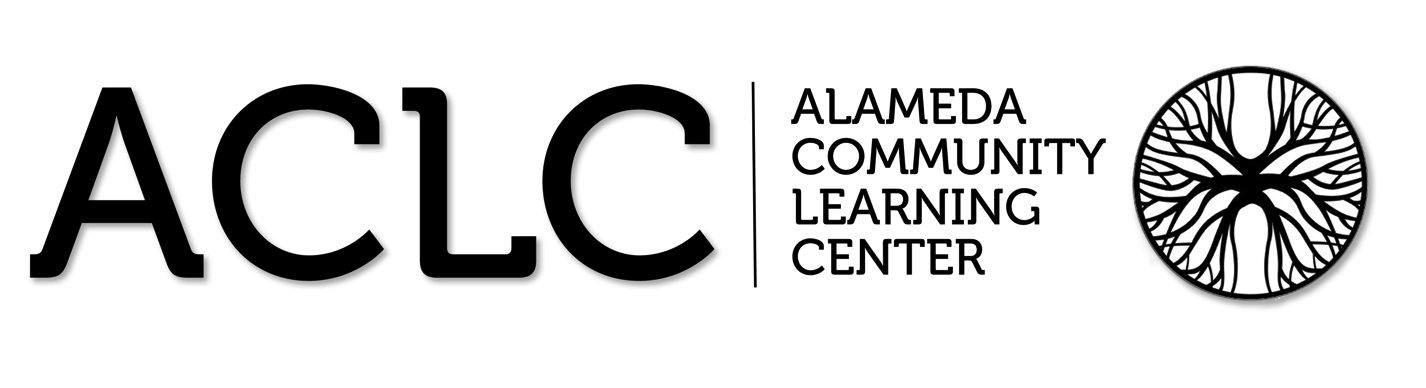         Alameda Community Learning Center        ACLC Governing Board Meeting AgendaJanuary 13th, 2015 – 6:30 PMThis meeting will be held at ACLC: 1900 Third St. Alameda, CA 94501Public Session (ACLC)										6:30 PMCall to Order & Attendance									Meeting is called to order at ______________Board Members					Present		AbsentDavid Hoopes, ACLC Lead Facilitator		______		______Lynn Kameny, ACLC Facilitator			______		______Patricia Williamson, ACLC Facilitator		______		______John Schmidt, ACLC Parent Member		______		______Sophia Moore, ACLC Learner			______		______Adam Orla-Bukowski, ACLC Learner		______		______Rebekah Kharrazi, Community Member		______		______Jim Kaufman, Community Member			______		______Review and Approval of Agenda		Presentations from the floor									6:35 PMPRESENTATIONS FROM THE FLOOR - At this time any person wishing to speak to any item not on the agenda will be granted three minutes to make a presentation to the Board of Directors.PRESENTATION ON AGENDA ITEMS – Any person wishing to speak to any item on the agenda will be granted three minutes to make a presentation just prior to the discussion of the agenda item. ACLC Lead Facilitator’s Report									6:45 PMExecutive Director’s Report									6:55 PMCommittee and Leadership reports and updates							7:05 PMLeadership updateFinancial Committee will provide goalsCurriculum Committee updateProgram Evaluation Committee will provide on goalsPersonnel Committee will share interview questionsConsent Agenda											7:35 PMApproval of check register for November 2015Approval of December 2015 Board Meeting minutes	Discussion Items										7:40 PMIntroduction of any parent board candidates from our community (5 minutes)Committee goals and expectations (15 minutes)The Board will provide feedback on goalsStaffing updates (10 minutes)8th grade science and paraprofessionalDiscussion of ACLC Board goals or projects this year (20 minutes)Center improvement -Lynn and RebekahUpcoming events – review school and leadership calendars (standing item - 5 minutes)Future items for discussion or action (standing item – 5 min)Action Item											8:40 PMHarassment, Intimidation, Discrimination & Bullying Policy (20 minutes)Sexual harassment policy (20 minutes)Independent Study agreement review of changes (10 minutes)Adjournment 											9:30 PM THE ORDER OF BUSINESS MAY BE CHANGED WITHOUT NOTICENotice is hereby given that the order of consideration of matters on this agenda may be changed without prior notice.REASONABLE LIMITATIONS MAY BE PLACED ON PUBLIC TESTIMONYThe Board of Directors’ presiding officer reserves the right to impose reasonable time limits on public testimony to ensure that the agenda is completed.SPECIAL PRESENTATIONS MAY BE MADENotice is hereby given that consistent with the requirements of the Bagley Open Meeting Act, special presentations not mentioned in the agenda may be made at this meeting.  However, any such presentation will be for information only.REASONABLE ACCOMMODATION WILL BE PROVIDED FOR ANY INDIVIDUAL WITH A DISABILITYPursuant to the Rehabilitation Act of 1973 and the Americans with Disabilities Act of 1990, any individual with a disability who requires reasonable accommodation to attend or participate in this meeting of the Board of Directors may request assistance by contacting Community Learning Center School, Inc., 1900 Third Street, Alameda, CA 94501, phone 510-995-4300, fax 510-995-4307.FOR MORE INFORMATIONFor more information concerning this agenda or for materials pertaining to the board meeting, please contact Community Learning Center Schools, Inc.,1900 Third Street, Alameda, CA 94501, phone (510) 263-9957, during school hours